PressemitteilungCoperion und Coperion K-Tron auf der NPE 2018Intelligente Lösungen für die KunststoffaufbereitungSewell, NJ, USA, März 2018 – Auf der NPE 2018 (07.-11.05.2018, Orlando, Florida / USA) werden Coperion und Coperion K-Tron am Stand W729 in der West Hall Level 2 eine Reihe von modernen Komponenten und Lösungen für die Kunststoffaufbereitung vorstellen. Coperion präsentiert den Doppelschneckenextruder STS 35 Mc11 für Masterbatch-Anwendungen, der für ein sicheres Arbeiten und eine einfache Reinigung optimiert wurde. Er verfügt über ein neues Untergestell, weiterentwickelte Wärmedämmhauben sowie einen neuen Spritzkopf, der speziell für Masterbatch-Verfahren konzipiert wurde. Ausgestellt wird ebenfalls eine Stranggranulierung SP 100 pure von Coperion, die durch gute Zugänglichkeit und eine schnelle Reinigung überzeugt. Die Stranggranulierung sichert eine hohe Schnittqualität und eignet sich besonders für eine lange Betriebsdauer. Außerdem zeigt Coperion auf der NPE eine Servicelösung zur schnellen Gehäusebohrungsmessung von ZSK-Extrudern. Diese ermöglicht eine exakte Bestimmung des Zustands des Extruder-Verfahrensteils und liefert frühzeitig Informationen über den Verschleiß von Teilen, die auszutauschen sind. Das System ist so konzipiert, dass die Inspektion der Gehäusebohrung erfolgen kann, ohne die Extrudergehäuse zu demontieren. Dies erleichtert die Planung von Wartungsintervallen und reduziert den Zeitaufwand für Inspektionsmaßnahmen auf ein absolutes Minimum.Zu guter Letzt bieten Coperion und Coperion K-Tron am Stand W729 Besuchern die Möglichkeit, in die virtuelle und augmentierte Realität ihrer Anlagen und Systeme einzutauchen.Doppelschneckenextruder STS Mc11 für die Herstellung von MasterbatchCoperion präsentiert auf der NPE einen Doppelschneckenextruder STS 35 Mc11, der sich durch sein spezifisches Drehmoment von 11,3 Nm/cm3, Schneckendrehzahlen von bis zu 900 U/min und die bewährte Coperion-Extruderqualität auszeichnet. Darüber hinaus bietet die STS-Baureihe ein extrem attraktives Preis-Leistungs-Verhältnis. Für die Masterbatch-Verarbeitung hat Coperion den STS Mc11-Doppelschneckenextruder mit neuen Features ausgestattet, die die Handhabung des Systems deutlich verbessern und die Reinigung stark vereinfachen. In das neuartige Untergestell des STS Mc11 sind die Wasser-Verteilerbatterie und alle Verdrahtungsanschlüsse integriert. Dies sorgt für eine bessere Reinigbarkeit, ohne die Zugänglichkeit zu beeinträchtigen. Die von Coperion weiterentwickelten Wärmedämmhauben des Extruders erleichtern den Zugang zum Verfahrensteil, reduzieren die Staubbelastung und sorgen damit für eine einfachere Maschinenbedienung. Die glatten Oberflächen lassen sich besonders leicht reinigen. Die Heizschalen der Gehäuse sind mit Isolierplatten versehen, die die Temperatur an der Oberfläche des Verfahrensteils wirksam senken. Das Einlaufgehäuse ist mit einem auswechselbaren Einsatz versehen, der eine einfache Reinigung und somit einen schnelleren Produktwechsel gewährleistet. Der Entgasungsdom besitzt eine Wanne zum Auffangen von Flüssigkeit und Produkt. Auch der Spritzkopf wurde speziell für die Masterbatch-Verarbeitung konzipiert. Er lässt sich schnell durch einfaches Lösen weniger Schrauben öffnen und ermöglicht so rasche Farbwechsel.Der auf der NPE präsentierte STS 35 Mc11 ist mit einem volumetrischen Doppelschneckendosierer K2-MV-T35 von Coperion K-Tron ausgestattet – eine wirtschaftliche und zuverlässige Lösung für die Dosierung von Pulver in das Verfahren.  Der T35 eignet sich für die volumetrische Dosierung von rieselfähigen Produkten ebenso gut wie für Pulver mit sehr schlechten Fließeigenschaften (z. B. Feuchtmassen oder brückenbildende Stoffe) sowie Fasern, Flocken und anderes Schüttgut. Der Doppelschneckendosierer T35 ist modular aufgebaut.  Alle Teile, die mit dem zugeführten Material in Berührung kommen, bestehen aus Edelstahl. Die Dosiermodule lassen sich leicht demontieren. Das horizontale Rührwerk bewegt das Schüttgut schonend zu dem großen Einlauf und anschließend in die Schnecken. Das Gerät erfüllt die CE-Normen zu EMV und Sicherheit. Der Dosierer K2-MV-T35 ist mit der SmartConnex®-Steuerung von Coperion K-Tron ausgestattet. Auf diese Weise können entweder einzelne oder mehrere Komponenten gleichzeitig gesteuert werden. Die Dosierleistung beträgt (je nach Material) 1,25 bis 2.500 dm3/h.  Stranggranulierung SP 100 pureAlle von Coperion Pelletizing Technology entwickelten Stranggranulierungen sind exakt auf die Anforderungen von Compoundier- und Extrusionsanlagen abgestimmt. Die auf der NPE ausgestellte Stranggranulierung SP 100 pure eignet sich hervorragend für eine lange Betriebsdauer. Das robuste Gehäuse sorgt für einen stabilen Schnittspalt sowie eine hohe Schnittqualität über die gesamte Arbeitsbreite. Die einseitige Lagerauslegung ermöglicht eine gute Zugänglichkeit und schnelle Reinigung. Die Schwingungsisolierung sowie zahlreiche weitere praktische Optionen, die für verschiedene Granulierer von Coperion Pelletizing Technology verfügbar sind, sorgen für ein schonendes Produkthandling und hervorragende Granulatqualität. Die Geräte können unter anderem mit Granulatlängenverstellung, Schneidkopfkühlung, Walzenkühlung, Transfersignale zur Extrudersteuerung sowie kundenspezifischem Untergestell ausgestattet werden. Gehäusebohrungsmessung für ZSK-Extruder von 40 bis 133 mm BaugrößeMit der Gehäusebohrungsmessung für die ZSK-Extruder stellt Coperion auf der NPE eine Servicelösung vor, die eine präzise Bestimmung des aktuellen Zustands des Extruder-Verfahrensteils ermöglicht. Sie liefert frühzeitig Informationen über den Verschleiß von Teilen, die auszutauschen sind. Das System führt über die gesamte Gehäuselänge alle 5 mm in jedem Bohrloch drei Messungen durch. Der aus den drei Messpunkten ermittelte Höchstwert zeigt den exakten Verschleißstatus an der jeweiligen Stelle des Gehäuses an. Das Gehäusebohrungsmesssystem von Coperion ist so konzipiert, dass das Verfahrensteil  für die Inspektion nicht entfernt werden muss.  Das berührungslose kapazitive Messsystem ermöglicht eine schnelle und vollständige Messung. Die Gehäuseoberfläche muss hierfür nur minimal gereinigt werden. Dies erleichtert die Planung von Wartungsintervallen und reduziert den Zeitaufwand für Inspektionsmaßnahmen auf ein absolutes Minimum.  Die Lösung ist für ZSK-Extruder mit einer Baugröße von 40 bis 133 mm verfügbar.Alle Messe-Highlights finden Sie unter www.coperion.com/NPE2018 Coperion (www.coperion.com) ist der weltweite Markt- und Technologieführer bei Compoundiersystemen, Dosiersystemen, Schüttgutanlagen und Services. Coperion entwickelt, realisiert und betreut Anlagen sowie Maschinen und Komponenten für die Kunststoff-, Chemie-, Pharma-, Nahrungsmittel- und Mineralstoffindustrie. Coperion beschäftigt weltweit 2.500 Mitarbeitern in seinen vier Divisionen Compounding & Extrusion, Equipment & Systems, Materials Handling und Service sowie seinen 30 Vertriebs- und Servicegesellschaften. Coperion K-Tron ist ein Teil der Division Equipment & Systems.
Liebe Kolleginnen und Kollegen, 
Sie finden diese Pressemitteilung in deutscher und englischer Sprache und 
die Farbbilder in druckfähiger Qualität zum Herunterladen im Internet unter https://www.coperion.com/de/news-media/pressemitteilungen/  .Redaktioneller Kontakt und Belegexemplare: Dr. Jörg Wolters,  KONSENS Public Relations GmbH & Co. KG,
Hans-Kudlich-Straße 25,  D-64823 Groß-Umstadt
Tel.:+49 (0)60 78/93 63-0,  Fax: +49 (0)60 78/93 63-20
E-Mail:  mail@konsens.de,  Internet:  www.konsens.deCoperion hat den STS Mc11 Doppelschneckenextruder für Masterbatch-Anwendungen mit neuen Merkmalen ausgestattet, um die Handhabung des Systems deutlich zu verbessern und die Reinigung zu vereinfachen.Bild: Coperion, Stuttgart, DeutschlandDie Stranggranulierung SP pure von Coperion Pelletizing Technology eignet sich hervorragend für eine lange Betriebsdauer und sichert eine hohe Schnittqualität.Bild: Coperion Pelletizing Technology, Offenbach, DeutschlandKontaktBettina KönigMarketing CommunicationsCoperion GmbHTheodorstraße 1070469 Stuttgart / DeutschlandTelefon +49 (0)711 897 22 15Telefax +49 (0)711 897 39 74bettina.koenig@coperion.comwww.coperion.comKontaktBettina KönigMarketing CommunicationsCoperion GmbHTheodorstraße 1070469 Stuttgart / DeutschlandTelefon +49 (0)711 897 22 15Telefax +49 (0)711 897 39 74bettina.koenig@coperion.comwww.coperion.comKontaktBettina KönigMarketing CommunicationsCoperion GmbHTheodorstraße 1070469 Stuttgart / DeutschlandTelefon +49 (0)711 897 22 15Telefax +49 (0)711 897 39 74bettina.koenig@coperion.comwww.coperion.com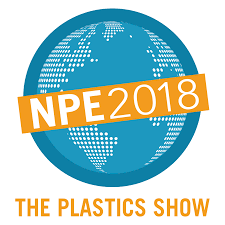 West Hall Level 2, Booth W729KontaktBettina KönigMarketing CommunicationsCoperion GmbHTheodorstraße 1070469 Stuttgart / DeutschlandTelefon +49 (0)711 897 22 15Telefax +49 (0)711 897 39 74bettina.koenig@coperion.comwww.coperion.com